ОСТ1 33059-80 ГАЙКА ШЕСТИГРАННАЯ САМОКОНТРЯЩАЯ НИЗКАЯЭл. почта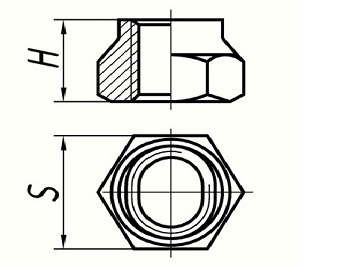  Размеры, ммУсловный кодОСТ 1 33059-80σв  кгс/мм2, не менее90...110МатериалСталь 16ХСНПокрытиеЦинкирование или кадмированиеРезьба - 5Н6НМ6М8M10Н7.09.011.0S101214